                                             2023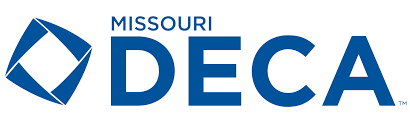 September	Regional Meetings:12	St. Charles13	Jefferson City14	Springfield15	Kansas City30	District VP Officer Candidates      	Application due to District LeadersOctober6	Final FLC Registration Due13-16   DECA AMPED + MBA Research Conclave29-30	Fall Leadership Conference, Lake of the Ozarks, Tan-Tar-ANovember8	District Advisors/CED Meeting/District DVP Training 10:00-4:00 Jefferson City 15	Deadline: Initial Online DECA Membership Roster DUE13-19	Global Entrepreneurship Week17-19	The Ultimate DECA Power Trip Austin, TexasDecember4	Mizzou AdZou Marketing Challenge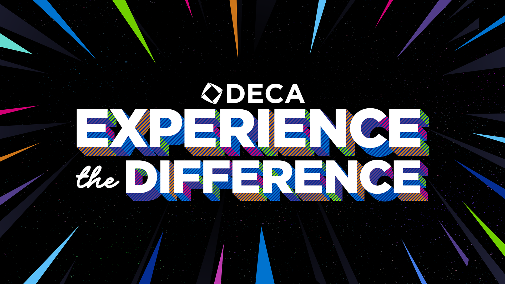                                   2024          January6	State Career Development Conference Planning KC. MO.11	SBE Document Due13	CED Training & DECA Board Meeting            Jefferson City31-4	Sports & Entertainment Marketing Conference, Orlando FLFebruaryVaries	District Conferences1	Missouri DECA Scholarships due14             Legislative Day, Jefferson City               16           Registration Deadline for SCDC16	SCDC Written Events need to be Uploaded to DLGMarch3-5	State Career Development ConferenceCrown Center, Kansas City	April	26-1	ICDC      Anaheim, California	May?	Excellence in Marketing Education Reception, Jefferson City